БОУП «Управление ЖКХ»Информация о переписи населенияВо исполнении п.1.3. протокола заседания временной областной комиссии по содействию переписи населения 2019 года 
от 22 мая 2019 г. № 4 Главное статистическое управление Брестской области направляет текст сообщения о переписи населения с адресами стационарных участков для размещения на квитанциях об оплате жилищно-коммунальных услуг за сентябрь 2019 г.Приложения: 1) Текст о переписи населения на 1 л. в 1 экз.2) Адреса и время работы стационарных участков на 5 л. в 1 экз.Заместитель начальникаГлавного управления	Н.П.Томашева08 Якушик 20 26 75Электронная версия соответствует оригиналуПриложение 1 ПЕРЕПИСЬ НАСЕЛЕНИЯ: ВЗГЛЯД НА НАСТОЯЩЕЕ – ШАГ В БУДУЩЕЕ!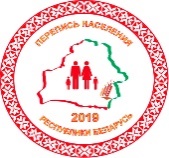 С 4 по 30 октября 2019 года в Республике Беларусь пройдетперепись населения.Принять участие в переписи можно одним из способов:самостоятельно заполнить переписные листы на себя и свою семью в сети Интернет – с 4 по 18 октября(WWW. ПЕРЕПИСЬ.БЕЛили WWW.CENSUS.BY);на стационарном участке – с 4 по 30 октября;на дому – с 21 по 30 октября.Адреса и время работы стационарных участков:Приложение 2 Адреса и время работы стационарных участков.НАЦЫЯНАЛЬНЫСТАТЫСТЫЧНЫ КАМIТЭТРЭСПУБЛIКI БЕЛАРУСЬГАЛОУНАЕ СТАТЫСТЫЧНАЕУПРАУЛЕННЕ  БРЭСЦКАЙ ВОБЛАСЦIНАЦИОНАЛЬНЫЙСТАТИСТИЧЕСКИЙ КОМИТЕТРЕСПУБЛИКИ БЕЛАРУСЬГЛАВНОЕ  СТАТИСТИЧЕСКОЕ УПРАВЛЕНИЕ БРЕСТСКОЙ ОБЛАСТИ   пр. П.М.Машэрава, 18,          г. Брэст, 224030тэлефон 20-29-28                    т/факс 20-43-19       пр. П.М.Машерова, 18,     г. Брест, 224030       телефон 20-29-28               т/факс 20-43-1923.09.201923.09.2019№№08-34/11408-34/114на №ададНаименование организации (учреждения), предостав-ляющей помещение для размещения стационарного  переписного участкаАдрес размещения стационарного участкаВремя работы с 7 по 30 октябряг. Брествнутригородские районыЛенинскийГУО Гимназия №3ул.Писателя Смирнова, 639.00 – 20.00ЛенинскийКУП «Брестский городской ремонтно-строительный трест»ул.Лейтенанта Рябцева, 1109.00 – 20.00ЛенинскийГУО «Средняя школа №32»ул.Строительная, 219.00 – 20.00ЛенинскийГУО «БрГУ им. А.С.Пушкина»б-р Космонавтов, 219.00 – 20.00ЛенинскийГлавное статистическое управление  Брестской областипр-т Машерова, 189.00 – 20.00ЛенинскийГУО «Брестский государственный колледж сферы обслуживания» ул.Пригородная, 239.00 – 20.00МосковскийГУО "Гимназия № 6 г.Бреста имени Маршала Советского союза Жукова Г.К."ул. Суворова, 19.00 – 20.00МосковскийФилиал "Брестский областной Дворец культуры" Учреждения "Республиканский Дворец культуры профсоюзов"ул. Московская, 2759.00 – 20.00МосковскийГУО "Средняя школа № 28 г. Бреста"ул. Орловская, 489.00 – 20.00МосковскийГУО "Средняя школа № 15 г. Бреста"пр-т Машерова, 559.00 – 20.00МосковскийГУО "Ясли-сад № 7 г. Бреста"ул. Генерала Благовещенского, 69.00 – 20.00МосковскийГУО "Брестский государственный технический университет"ул. Московская, 2679.00 – 20.00МосковскийГУО "Средняя школа № 30 г. Бреста"ул. Волгоградская, 429.00 – 20.00МосковскийГУЗ "Станция скорой помощи г. Бреста"ул. Суворова, 559.00 – 20.00МосковскийГУО "Средняя школа № 37 г. Бреста"ул. Рябиновая, 129.00 – 20.00МосковскийГУО "Средняя школа № 6 г. Бреста"ул. Панфиловцев, 229.00 – 20.00МосковскийГУО "Брестский областной институт развития образования"ул. Янки Купалы, 20/19.00 – 20.00МосковскийГУО "Средняя школа № 23 г. Бреста"ул. Орловская, 169.00 – 20.00Брестский р-нГУК « Централизованная библиотечная система» Домачевскаягорпоселковая библиотекаг.п. Домачево, ул. Ленина, 29.00 – 20.00Домачевский с/сГУК « Централизованная библиотечная система» Домачевскаягорпоселковая библиотекаг.п. Домачево, ул. Ленина, 29.00 – 20.00Муховетский с/сГУО «Центр туризма и краеведения детей и молодежи Брестского района»а.г. Муховец, ул. Рабочая, 29.00 – 19.00Мотыкальский с/сГУО «Мотыкальская детская школа искусств»аг. Большие Мотыкалы,ул. Центральная, 17/19.00 – 19.00Чернинский с/сЧернинскийсельисполкомаг.Черни,ул.Пионерская,169.00 – 19.00г. БарановичиГУО «Детская музыкальная школа искусств №3 г.Барановичи» ул. Жукова, 10/59.00 – 20.00г. БарановичиГУК «Централизованная библиотечная система г.Барановичи»  ул. Ленина, 539.00 – 20.00г. БарановичиГУО «Барановичский государственный университет»  ул. Парковая, 629.00 – 20.00г. БарановичиГУК «Дворец культуры г.Барановичи»  ул. Кирова, 629.00 – 20.00г. БарановичиОАО «Автобусный парк г. Барановичи»ул. Тельмана, 1029.00 – 20.00г. БарановичиГУО «Дворец детского творчества г. Барановичи»  ул. Советская, 1369.00 – 20.00г. БарановичиГУМУ «Учебно-методический кабинет г.Барановичи» ул. Куйбышева, 559.00 – 20.00г. БарановичиОАО «Торгмаш» ул. Чернышевского, 61/19.00 – 20.00г. БарановичиГУО «Барановичский государственный профессиональный лицей строителей»  ул. Брестская, 2919.00 – 20.00районы:Барановичскийг.п. ГородищеГородищенскийсельисполкомг.п. Городище, 
ул. Едунова, 69.00 – 20.00Жемчужный  с/сЖемчужненскийсельисполкомаг. Жемчужный, 
ул. Ленина, 39.00 – 19.00Берёзовский р-нБелоозерский городской исполнительный комитетг. Белоозерск, ул. Гагарина, д.159.00 – 20.00Первомайский с/сПервомайский сельисполкомаг. Первомайская, ул. Школьная,1 9.00 – 19.00Отдел статистики Берёзовского района Главного статистического управления Брестской областиг. Береза,ул. Ленина, 629.00 – 20.00ГУК «Детско-юношеский спортивно-эстетический центр»г. Береза,ул. Ленина, 104А9.00 – 20.00Ганцевичский р-нГанцевичский р-нГанцевичскийрайонный исполнительный комитетг.Ганцевичи, ул. Октябрьская, 19.00 – 20.00Ганцевичский р-нОтдел идеологической работы, культуры и по делам молодежи Ганцевичского районного исполнительного комитетаг. Ганцевичи,ул. Октябрьская, 50А9.00 – 20.00Огаревичский с/сОгаревичскийсельисполкомаг. Огаревичи, ул. Брестская, 2А9.00 – 19.00Хотыничский с/сХотыничскийсельисполкомаг. Хотыничи,ул. Пинская, 29.00 – 19.00Дрогичинский р-нОтдел статистики Дрогичинского района Главного статистического управления Брестской областиг. Дрогичин,ул. Ленина, 1519.00 – 20.00г.п. Антопольс/сАнтопольскийсельисполкомг.п. Антополь,ул. Советская, 98 9.00 – 20.00Бездежский с/сБездежскийсельисполкомаг. Бездеж,ул. Советская, 39.00 – 19.00Жабинковский р-нОтдел статистики Жабинковского района Главного статистического управления Брестской областиг. Жабинкаул. Кирова,479.00 – 20.00Ленинский с/сЛенинский сельский советпос. Ленинскийул. Ленина,89.00 – 19.00Жабинковский сельский советг. Жабинкаул. Шоссейная, 39.00 – 20.00Ивановский р-нОАО «Ивановский райагросервис»г. Иваново
ул. Комарова, 159.00 – 20.00Центр культуры и народных традиций Ивановского районного исполнительного комитетаг. Иваново
ул. Советская, 50А9.00 – 20.00Мотольский с/сСпортивная школа СДЮШОР Мотольаг. Мотоль,пл. Ленина, 1А9.00 – 19.00Рудский с/сРудскийсельисполкомаг. Рудск, ул. 60 лет Октября, 49.00 – 19.00Ивацевичский р-нБытеньский с/сБытенскийсельисполкомаг.Бытень,ул.Слонимская,29.00 – 19.00г.п. ТелеханыТелеханскийсельисполкомг.п. Телеханы,ул. 17 Сентября, 199.00 – 20.00Коссовский городской исполнительный комитетг. Коссово,ул. Тадеуша Костюшко, 29.00 – 20.00УЗ «Ивацевичская ЦРБ»г.Ивацевичи,ул.Толочко,109.00 – 20.00ДК отдела культуры Ивацевичского районного исполнительного комитетаг.Ивацевичи, ул.Ленина, 579.00 – 20.00Каменецкий р-нОтдел статистики Каменецкого района Главного статистического управления Брестской областиг.Каменец ул.Брестская, 369.00 – 20.00Высоковский городской исполнительный комитетг. Высокоеул. Сов.пограничников, 19.00 – 20.00Беловежский с/сБеловежский сельисполкомаг.Беловежскийул.Школьная, 49.00 – 19.00Кобринский р-нДивинскийс/сДивинскийсельисполкомаг. Дивин,ул. Ленина, 819.00 – 19.00Буховичскийс/сБуховичская публичная библиотека ГУК «Кобринская районная централизованная библиотечная система»аг. Буховичи,ул. Центральная, 29.00 – 19.00ГУ «Комплексная специализированная детско-юношеская школа олимпийского резерва Кобринского района»г. Кобрин,ул. Дзержинского, д.609.00 – 20.00Отдел статистики Кобринского район Главного статистического управления Брестской областиг. Кобрин, пл. Свободы, д.119.00 – 20.00ГУО «Детский сад-средняя школа №4 г.Кобрина»г. Кобрин, ул. Ленина, 1679.00 – 20.00ГУО «Кобринский государственный политехнический колледж»г. Кобрин,пл. Ленина, 49.00 – 20.00Лунинецкий р-нОтдел статистики Лунинецкого района Главного статистического управления Брестской областиг. Лунинец,ул. Красная, 749.00 – 20.00Отдел по образованию Лунинецкого районного исполнительного комитетаг. Лунинец,ул. Советская, 209.00 – 20.00Микашевичский городской исполнительный комитетг. Микашевичи, ул. Ленинская, 109.00 – 20.00Вульковскийс/сОАО «Вульковский рассвет»аг. Вулька-2,ул. Советская, 319.00 – 19.00Чучевичскийс/сКСУП «Чучевичи»аг. Большие Чучевичи,ул. Советская, 19.00 – 19.00Дворецкий с/сОАО «Дворецкий»аг. Дворец, ул. Школьная, 39.00 – 19.00Лунинскийс/сЛунинский сельисполкомаг. Лунин, ул. Иркутско-Пинской дивизии, 31Б9.00 – 19.00Ляховичский р-нЖеребковичскийс/сЖеребковичскийсельисполкомаг. Жеребковичиул. Минская, 39.00 – 19.00Кривошинскийс/сКривошинскийсельисполкомд.Кривошинул.Здановича, 69.00 – 19.00ГП «Ляховичская районная киновидеосеть»г. Ляховичиул. Ленина, 219.00 – 20.00ГУСУ «СДЮШОР Ляховичского района»г. Ляховичиул. Ленина, 519.00 – 20.00Малоритский р-нЛуковскийс/сЛуковскийсельисполкомаг. Луково,ул. Суворова, 549.00 – 19.00Малоритский городской Дом культурыг.Малоритаул. Советская, 369.00 – 20.00г. ПинскГУО «Пинский государственный профессиональный лицей строителей»ул. Брестская, 1419.00 – 20.00ГУО «Пинский государственный профессионально-технический колледж машиностроения»ул. Революционная, 209.00 – 20.00Пинский колледж УО «Брестский государственный университет им. А.С.Пушкина»ул. Центральная, 59.00 – 20.00УО «Пинский государственный профессионально-технический колледж легкой промышленности»ул. Федотова, 369.00 – 20.00ОАО «Стройтрест №2»ул. Первомайская, 669.00 – 20.00ГУО «Пинский государственный медицинский колледж»ул. Рокоссовского, 69.00 – 20.00Футбольная академияул. Солнечная, 619.00 – 20.00районы:ПинскийМолотковичскийс/сГУ «Молотковичская вспомогательная школа-интернат»аг. Молотковичиул. Морозова, 1А 9.00 – 19.00г.п. ЛогишинГУК «Логишинский молодежный Центр культуры»г.п. Логишин,ул. Ленина, 1069.00 – 20.00ГУО «Пинский аграрный технологический колледж»д. Галево,ул. Юная, 79.00 – 19.00Пинковичскийс/сГУК «Пинковичский сельский Дом культуры»д. Пинковичи, ул.Лунинецкая,359.00 – 19.00Пружанский р-нУправление по труду и социальной защитег.Пружаны ул.Красноармейская, 789.00 – 20.00г.п. Шерешево Шерешевский сельисполкомг.п. Шерешево пл. Фимина, 4-29.00 – 20.00г.п. Ружаны Ружанскийсельисполкомг.п. Ружаны ул. Советская, 49.00 – 20.00ГУК «Пружанский городской Дворец культуры»г.Пружаны ул.Советская, 109.00 – 20.00Столинский р-нр.п. РечицаГУО «СШ № 3г.Речица»р.п. Речица, ул. Суворова, 19Б9.00 – 20.00Маньковичскийс/сМаньковичскийсельисполкомд. Маньковичи,ул. Школьная, 1009.00 – 19.00Давид-Городокский городской исполнительный комитетг. Давид-Городок,ул. Юрченко, 119.00 – 20.00Ольшанский с/сОльшанский сельисполкомаг. Ольшаны,ул. Школьная, 169.00 – 20.00Столинский РОВД, опорный пункт 4г. Столин, ул. Ленина, 119.00 – 20.00